Curriculum Overview for Design TechnologyYear 11Term 3:  preparations for examSubstantive Knowledge:Core technical principalsSpecialist technical principalsDesigning and making skillsDisciplinary Knowledge:Securing knowledge on the properties of all materials studied in Design Technology.Securing knowledge on forces and movementSecuring knowledge on machine processesSecuring knowledge on scales of manufacturingSecuring knowledge on making principles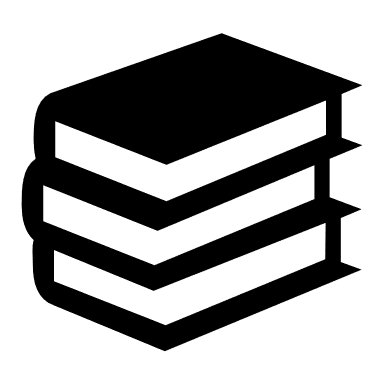 Textbook guide reading to deepen knowledgeTerm 3:  preparations for examSubstantive Knowledge:Core technical principalsSpecialist technical principalsDesigning and making skillsDisciplinary Knowledge:Securing knowledge on the properties of all materials studied in Design Technology.Securing knowledge on forces and movementSecuring knowledge on machine processesSecuring knowledge on scales of manufacturingSecuring knowledge on making principles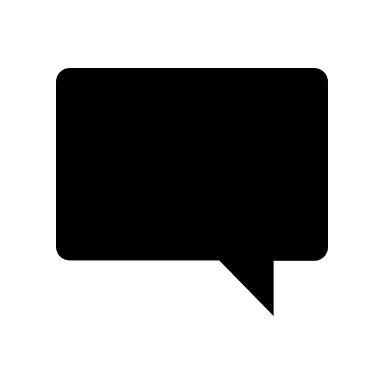 Deciduous Coniferous Ferrous non ferrous Thermoplastic Thermo-setting plastic. ManufactureTerm 3:  preparations for examSubstantive Knowledge:Core technical principalsSpecialist technical principalsDesigning and making skillsDisciplinary Knowledge:Securing knowledge on the properties of all materials studied in Design Technology.Securing knowledge on forces and movementSecuring knowledge on machine processesSecuring knowledge on scales of manufacturingSecuring knowledge on making principles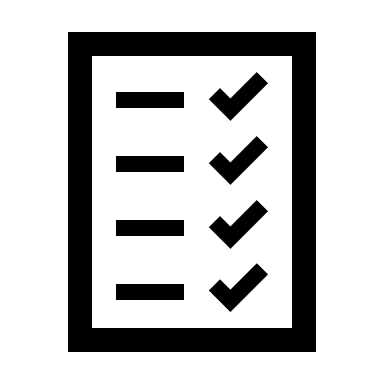 Regular tests using past paper and exam generated questions.Term 3:  preparations for examSubstantive Knowledge:Core technical principalsSpecialist technical principalsDesigning and making skillsDisciplinary Knowledge:Securing knowledge on the properties of all materials studied in Design Technology.Securing knowledge on forces and movementSecuring knowledge on machine processesSecuring knowledge on scales of manufacturingSecuring knowledge on making principles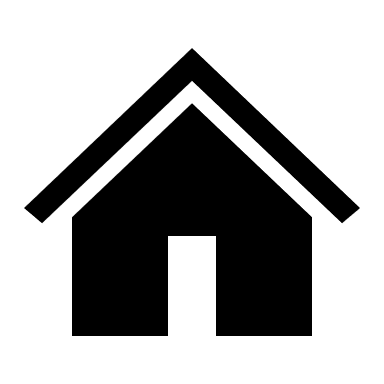 Recall reading on revision guides